Question: What is the correct balanced equation for the reaction of potassium hydroxide with sulfuric acid?Take your time, do this carefully in THREE stages…Firstly, write the word equation potassium hydroxide   +  sulfuric acid    potassium sulfate   +  waterSecondly, use the ions table in your resource booklet to write the chemical formula for the reactants and productsFinally, count the atoms on each side of the equation (use numbers or draw circles/shapes)and if needed adjust the number molecules or compounds by writing a BIG number in front2KOH   +   H2SO4       K2SO4   +   2H2OThis is the correct balanced equation.© https://www.chemical-minds.com/potassium hydroxidesulphuric acidpotassium sulfatewaterK+  OH-H2SO4 learn this!the other less common name is hydrogen sulfateH+  SO42-            H+K+  SO42-         K+H2Oyou KNOW this, don’t you!!!??? KOHH2SO4K2SO4H2O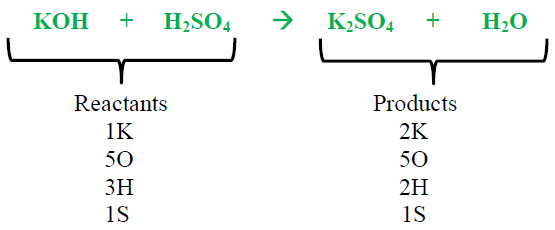 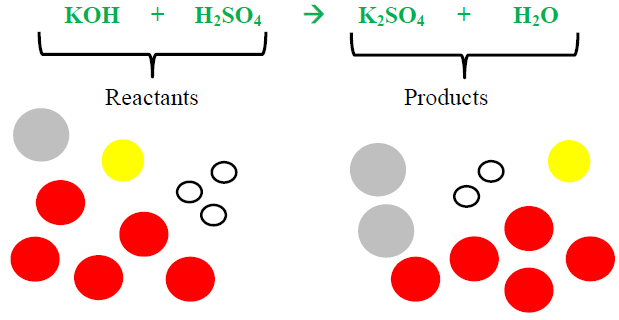 